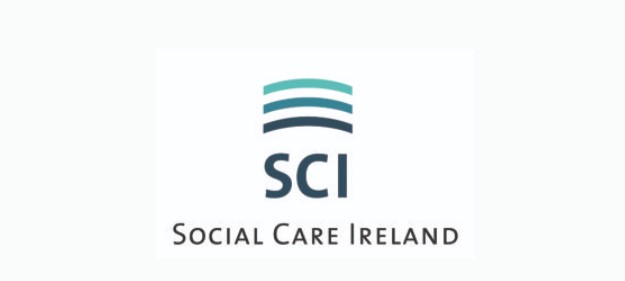 ADVERTISE WITH USPlease fill out the below form and send (word document format) to info@socialcareireland.iePlease note: The qualification criteria (outlined in the job spec/description) must be in line with  Social Care Ireland’s recruitment eligibility criteria as outlined below;Essential Statutory Qualifications & Experience:Eligible applicants will be those who on the closing date for the competition: Possess the National Diploma in Childcare awarded by Quality & Qualifications Ireland(QQI) (Dearbhu Cáiliochta agus Cáiliochtai Éireann) (formerly HETAC)/DIT orPossess the National Diploma in Applied Social Care Studies awarded by Quality & Qualifications Ireland, (QQI) (Dearbhu Cáiliochta agus Cáiliochtai Éireann)/DIT orPossess the Diploma in Social Care awarded by awarded by Quality & Qualifications Ireland, (QQI) (Dearbhu Cáiliochta agus Cáiliochtai Éireann) (formerly HETAC)//DIT orPossess the Diploma in Applied Social Studies/Social Care from DIT orPossess a BA (Ord) in Social Care Practice (Level 7 on the QQI framework) Possess Open Training College National Diploma in Applied Social Studies (Disability). or  Possess an equivalent qualification>>>>>>>>>>>>>>>>>>>>>>>>>>>>>>>>>>>>>>>>>>>>>>>>>>>>>>>>>>>>>>>>>>>>>>Please complete Employers Application Form below Send completed form to info@socialcareirland.ie>>>>>>>>>>>>>>>>>>>>>>>>>>>>>>>>>>>>>>>>>>>>>>>>>>>>>>>>>>>>>>>>>>>>>>Employers DetailsCompany/Organisation Name:Contact Person:Phone:Email:Company logo:Job DetailsJob Title:Job Location:Responsibilities include:Criteria: Essential:Desirable:Salary: Benefits:Any Other Information:*Closing Date:*How to Apply/Contact Details:Attachments: Yes/No 
(Please include a maximum of two additional documents that can be made available as downloads from your advert (flyers, forms, job specifications, etc.)>>>>>>>>>>>>>>>>>>>>>>>>>>>>>>>>>>>>>>>>>>>>>>>>>>>>>>>>>>>>>>>>>>>>>>